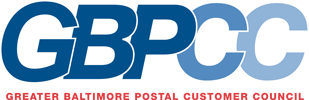 What is a PCC (Postal Customer Council)?The PCC is an organization that works with the USPS and partners with local mailers to deliver impactful and needed information and education to help you grow your business. Greater Baltimore PCC membership is open to anyone in any state that wants to join.Who Are We?We are just like you. We are mailers and printers (or both), or perhaps mailing facilities that cater to businesses that use mail to grow their clientele and their profits. But our membership also includes federal government agencies, small businesses, banks, nonprofits, agencies, colleges and universities and—well, you name it and we have a spot for you. And let’s not forget our largest partner: The United States Postal Service.Being a PCC member gets you a front seat at the best show in the world – hearing the decision makers and thought leaders in our industry in real- time, discussing the challenges and changes that are before us.Being a PCC member means there are many committees and focus groups you can join so your voice is heard and you become part of the solution, which is invaluable as we blaze a trail to the future together.PCCs are organizations of volunteers; we are the stakeholders in the USPS, and our voice counts and creates change.What sets us apart from other mail and industry organizations?From the Postmaster General on down, the USPS is committed to providing the membership with everything they need to grow mail volumes through best shipping and mailing practices. PCCs work in concert with the postal system: one of the largest business networks in the nation. This is a team effort, so the exchange of ideas allows you to participate in a workplace structured to make changes and achieve results that translate into concrete gains on your end.We offer opportunities for industry certification that will enhance your résumé and authenticate your expertise.At local and national events, you will have opportunities to sit down face to face with leading providers of mail and mail resources from the people that are in the know and know how.The connections available are endless, with networking opportunities at the National Postal Forum, your local post office and the hundreds of educational events held locally and nationally by your PCC and the National PCC.Events are structured to fit your needs: in-person, online training and webinars to name just a few. Everything is designed to get you where you need to be in your business as we support your growth, whether as a brand-new business using direct mail or a seasoned veteran in the industry.On-line resources, exclusively for mailers, are available to help you 24 hours a day.Sounds great but tell me a little more.This is your opportunity to be a part of history.  Never has the postal leadership been as active or committed to our success before but they are now.  They get it and they got it. Their brand is our brand.Together we can achieve anything, and now is the time to join a PCC and share YOUR voice and vision. We offer the finest educational events aimed at what you need, when you need it. There are two parts to this commitment. The partnership of the GBPCC and the USPS is one.  The other is you–join now, make history, and watch your business grow.You can register for or renew your membership online at www.greaterbaltimorepcc.org or mail your check to Tina McCoy Wyche at the address below. Any questions, please give Tina a call.  If you aren’t yet convinced to join the GBPCC then give me a call and I will personally tell you how my participation and membership has changed the trajectory of my own business!Thank you,William C. Miner				Judith E. AntisdelPostal Co-Chair 				Industry Co-Chair(410) 347-4260  				(410) 825-0086Tina McCoy – Wyche, Customer Liaison, USPSMailing Address: P.O. Box 1010 Baltimore MD 21203-1010Email: tina.x.mccoy@usps.gov  Phone: (410) 347-4493 www.GreaterBaltimorepcc.org 